Anmälan av installation för fettavskiljareUppgifter om fastigheten *NODAVA AB – kundtjänst, telefon 020-55 27 00Flödesanalys och dimensionering För beskrivning av hur beräkningarna utförs, se SS-EN 1825  Underlag till ekvationen sannolikhetskalkylUnderskrift av fastighetsägareNODAVA AB – kundtjänst, telefon 020-55 27 00FastighetsbeteckningFastighetens adressFastighetsägares namnE-post fastighetsägare:Fastighetsägarens bostadsadress inkl. postnr. och ortTelefonnummer fastighetsägare:Övrig kontaktperson:Telefonnummer:Namn på verksamhet:Typ av verksamhet:Faktura adress:Fakta om vald fettavskiljare (Bifoga även produktblad)Fakta om vald fettavskiljare (Bifoga även produktblad)Fakta om vald fettavskiljare (Bifoga även produktblad)Fakta om vald fettavskiljare (Bifoga även produktblad)Fabrikat och modell:Fabrikat och modell:Flödesstorlek (l/s):Flödesstorlek (l/s):Storlek L:Storlek L:Placering: Inomhus   Utomhus  Var: (t.ex. källare)Var: (t.ex. källare)Produktblad bifogat:Produktblad bifogat: Ja     NejFinns det provtagningsbrunn:Finns det provtagningsbrunn: Ja     Nej  Har fettavskiljaren separat slamficka:Har fettavskiljaren separat slamficka: Ja     Nej  Lättillgängligt för tömningspersonal:Lättillgängligt för tömningspersonal: Ja     Nej  Finns nivålarm:Finns nivålarm: Ja     Nej  Om placerad inomhus: kommer det finns vatten tillgängligt i nära anslutning till fettavskiljaren?Om placerad inomhus: kommer det finns vatten tillgängligt i nära anslutning till fettavskiljaren?Om placerad inomhus: kommer det finns vatten tillgängligt i nära anslutning till fettavskiljaren? Ja     Nej  Avstånd mellan uppställningsplats för fordon och fettavskiljare (m):Avstånd mellan uppställningsplats för fordon och fettavskiljare (m):Avstånd mellan uppställningsplats för fordon och fettavskiljare (m):Avstånd mellan uppställningsplats för fordon och fettavskiljare (m):VVS installatör:VVS installatör:Fettavskiljaren ska vara godkänd enligt SS-EN 1825-1 och -2 samt vara CE-märkt.Fettavskiljaren ska vara godkänd enligt SS-EN 1825-1 och -2 samt vara CE-märkt.Fettavskiljaren ska vara godkänd enligt SS-EN 1825-1 och -2 samt vara CE-märkt.Fettavskiljaren ska vara godkänd enligt SS-EN 1825-1 och -2 samt vara CE-märkt.Tömningsintervall erhålls av Nodava.Tömningsintervall erhålls av Nodava.Tömningsintervall erhålls av Nodava.Tömningsintervall erhålls av Nodava.Vänligen vänd bladVänligen vänd bladVänligen vänd bladVänligen vänd bladAntal avloppsenheterAntal        Vaskar 40 mm utan vattenlås       Vaskar 50 mm utan vattenlås       Vaskar 40 mm med vattenlås       Vaskar 50 mm med vattenlåsDiskmaskiner (med utflöde enligt SS-EN 1825)Diskmaskiner (med utflöde enligt tillverkarens specifikationer)-Flöde (l/s)Diskmaskiner (med utflöde enligt tillverkarens specifikationer)-Flöde (l/s)Kokgrytor 25 mmKokgrytor 50 mmKokgrytor tippbara 70 mmKokgrytor tippbara 100 mmStekbord lutbaraStekbord fastaHögtryckstvätt/ångtvättTappventiler rengöring 15 mmTappventiler rengöring 20 mmSkalmaskiner Grönsakssköljar Rekommenderad flödesstorlek enligt sannolikhetskalkyl (l/s)Typ av verksamhet (kryssa för en av nedanstående)    Hotell, gourmetrestaurang    Lunchrestaurang, pizzeria, skola, café m.m.    Sjukhusrestaurang (2-4 maträtter)    Personalmatsal, storkök (1-2 maträtter)    Catering, fast food, upptining av mat.Typ av verksamhet (kryssa för en av nedanstående)    Hotell, gourmetrestaurang    Lunchrestaurang, pizzeria, skola, café m.m.    Sjukhusrestaurang (2-4 maträtter)    Personalmatsal, storkök (1-2 maträtter)    Catering, fast food, upptining av mat.Största antal serverade portioner per dygn:StyckenGenomsnittlig drifttid per dygn:TimmarRekommenderad flödesstorlek enligt verksamhetskalkylen (l/s)Underlag till ekvationen för verksamhetskalkylDatum och ortDatum och ortFastighetsägares namnNamnförtydligande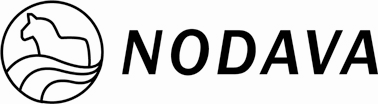 